9 июня 2018 года состоялся праздник «День хутора Караичев". Праздник открыли работники районного Дома культуры Целютина Наталья Алексеевна и Настасенко Александр. Поздравила жителей хутора Караичев Глава Администрации Уляшкинского сельского поселения Манохина Наталья Сергеевна. Ведущие рассказали об истории основания  хутора. Свои поздравления  приняли: старейшая жительница хутора Ласкирева Майя Михайловна, которой 30 марта исполнилось 85 лет, ветераны труда Манохина Вера Сергеевна, Изварин Василий Святославович, Бабченкова Анна Захаровна, Курносова Валентина Ивановна, Назимова Галина Михайловна, Кудинова Вера Ивановна, Батенина Тома Егоровна. 2018 год объявлен годом волонтера и добровольца, поэтому свои поздравления приняли активные жители хутора. Своими музыкальными подарками поздравили жителей танцевальные коллективы Верхнеграчинского ЦПСДК и Кочетовского СДК. После торжественной части прошла праздничная дискотека. В конце праздника был праздничный салют.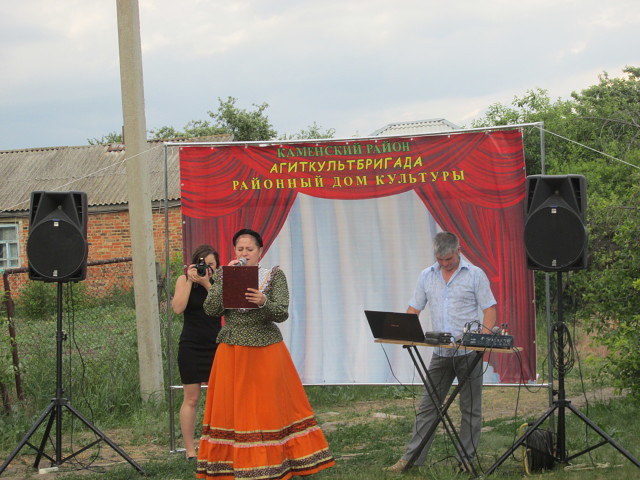 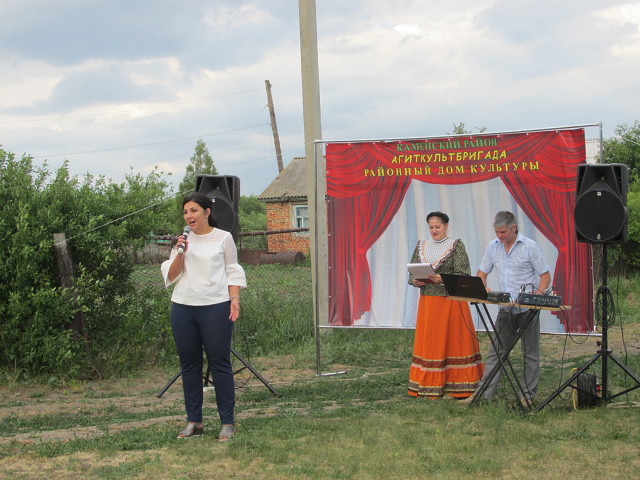 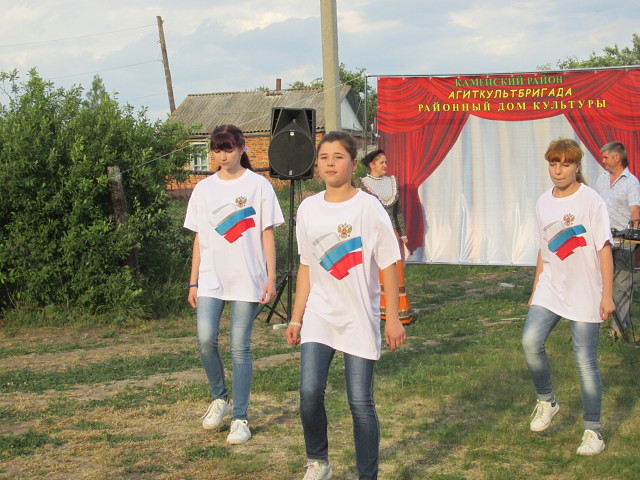 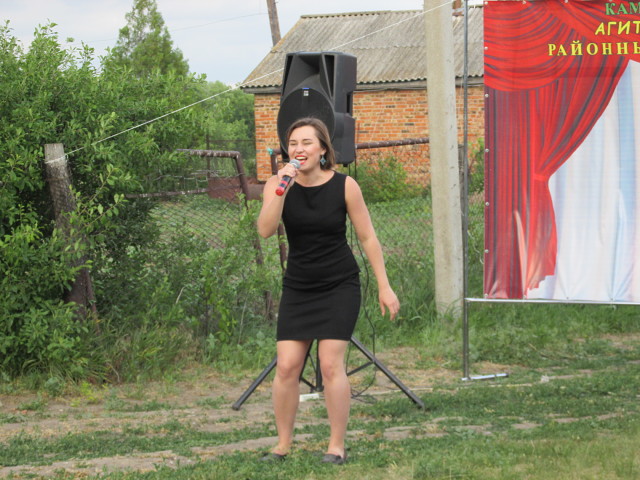 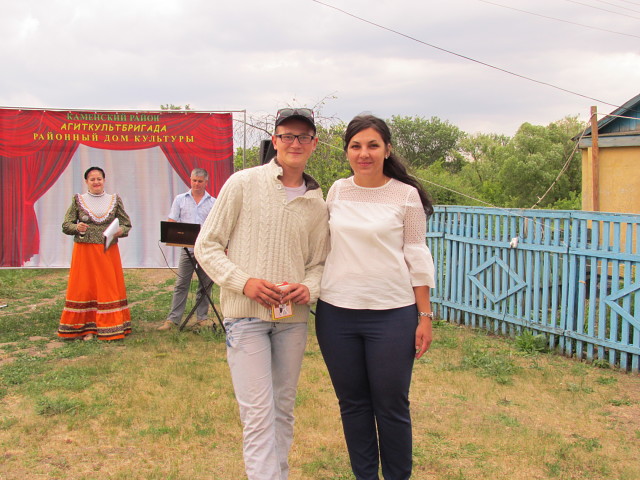 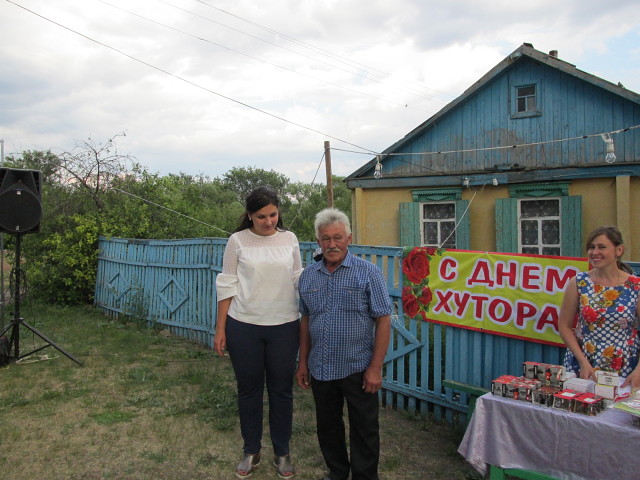 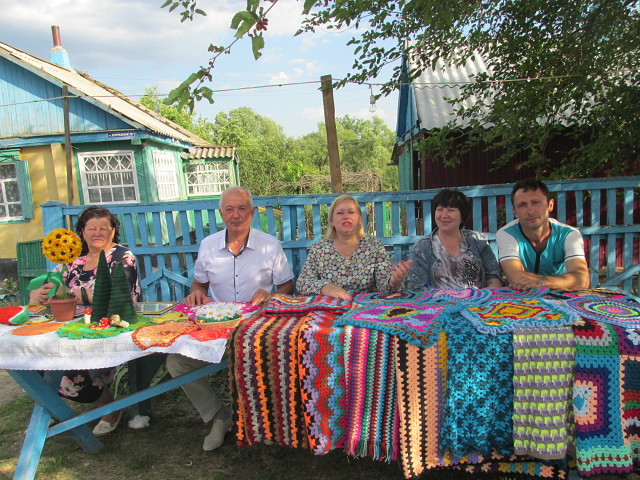 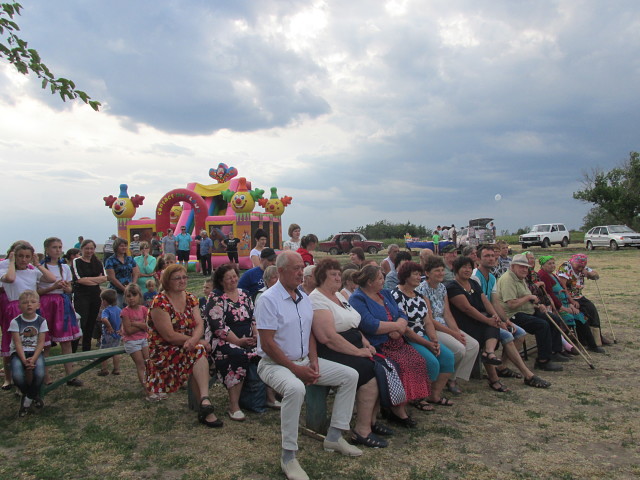 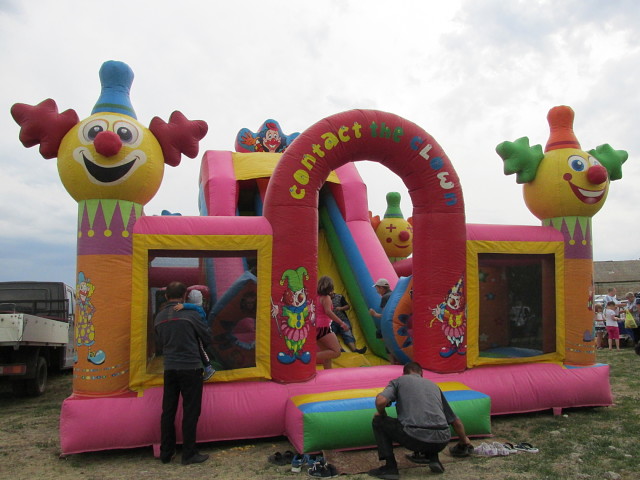 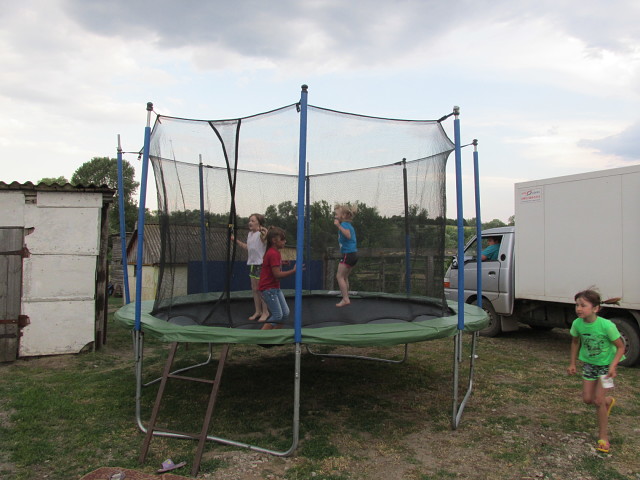 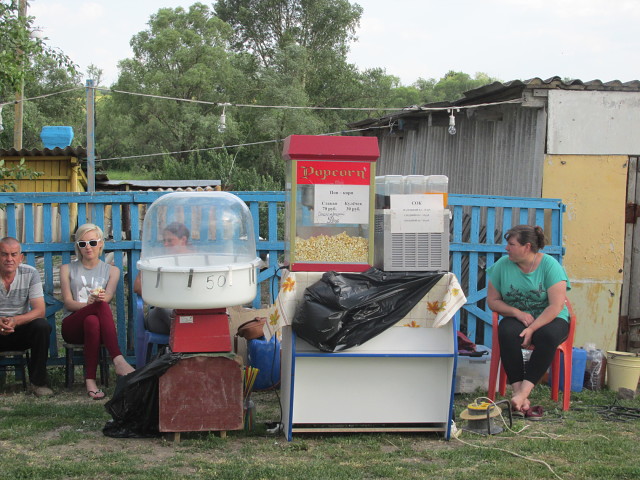 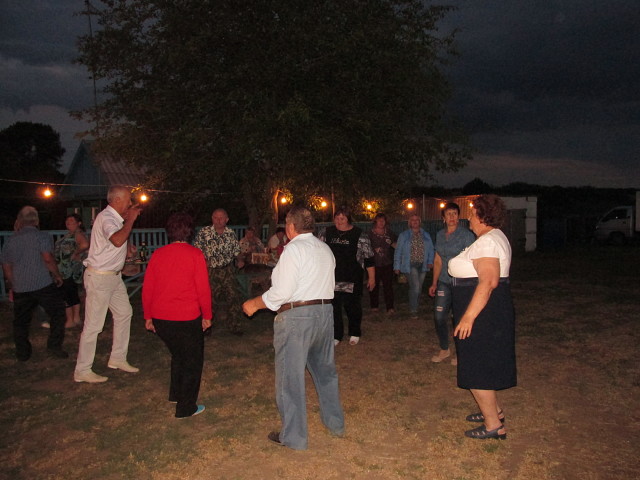 